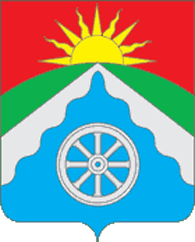 РОССИЙСКАЯ ФЕДЕРАЦИЯОРЛОВСКАЯ ОБЛАСТЬ АДМИНИСТРАЦИЯ ВЕРХОВСКОГО РАЙОНАПОСТАНОВЛЕНИЕ13 ноября 2019 года                                                                    №   597          п. Верховье«О внесении проекта решения «О бюджете Верховского района на 2020 год и на плановый период 2021 и 2022 годов» на рассмотрение в районный Совет народных депутатов Верховского района»В соответствии с п. 3 статьи 173 Бюджетного кодекса Российской Федерации п о с т а н о в л я ю:Внести  проект решения «О бюджете Верховского района на 2020 год и на плановый период 2021 и 2022 годов»  на рассмотрение в районный Совет народных депутатов Верховского района.Контроль за исполнением настоящего постановления оставляю за собой.Разместить данное постановление на официальном Интернет-сайте администрации Верховского района (adminverhov.ru). Датой обнародования считать 15 ноября 2019 года.Глава администрации                                                                  	В. А. ГладскихПодготовил:Финансовый отдел администрации Верховского районаЗавизировали:_______________ Л.М.Моргунова ____________2019г._______________ И. В. Дидур         ____________2019г.Рассылка:Финансовый отдел администрации Верховского районаАдминистрация Верховского района  (Управление организационно-правовой, кадровой работы, делопроизводства и архива)Костышина Ольга Степановна2-35-76